§2-1221.  Casualty to identified goodsIf a lease contract requires goods identified when the lease contract is made, and the goods suffer casualty without fault of the lessee, the lessor or the supplier before delivery, or the goods suffer casualty before risk of loss passes to the lessee pursuant to the lease agreement or section 2‑1219, then:  [PL 1991, c. 805, §4 (NEW).](1).   If the loss is total, the lease contract is avoided; and[PL 1991, c. 805, §4 (NEW).](2).   After delivery in a consumer lease, if the goods are lost or destroyed:(a).  If the lessee is not in default under the lease, the lessee may provide substitute goods of at least equal kind and quality satisfactory to the lessor and continue the lease.  Permission to substitute goods may not be unreasonably withheld by the lessor.  Any insurance proceeds paid with respect to the goods must be applied to the purchase of the substitute goods; or  [PL 1991, c. 805, §4 (NEW).](b).  At the consumer's option, any insurance proceeds must be paid to the lessor and, in such an instance, the lessee remains liable only for the insurance deductible plus any amounts otherwise due to the lessor because of any prior default by the lessee under the terms of the lease.  [PL 1991, c. 805, §4 (NEW).][PL 1991, c. 805, §4 (NEW).]SECTION HISTORYPL 1991, c. 805, §4 (NEW). The State of Maine claims a copyright in its codified statutes. If you intend to republish this material, we require that you include the following disclaimer in your publication:All copyrights and other rights to statutory text are reserved by the State of Maine. The text included in this publication reflects changes made through the First Regular and First Special Session of the 131st Maine Legislature and is current through November 1. 2023
                    . The text is subject to change without notice. It is a version that has not been officially certified by the Secretary of State. Refer to the Maine Revised Statutes Annotated and supplements for certified text.
                The Office of the Revisor of Statutes also requests that you send us one copy of any statutory publication you may produce. Our goal is not to restrict publishing activity, but to keep track of who is publishing what, to identify any needless duplication and to preserve the State's copyright rights.PLEASE NOTE: The Revisor's Office cannot perform research for or provide legal advice or interpretation of Maine law to the public. If you need legal assistance, please contact a qualified attorney.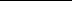 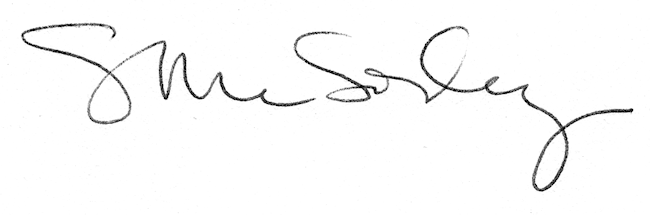 